AVANCE   DE   CARRERA   -    MODALIDAD DE CURSADO.REFERENCIAS:		Marcar con una “X” la Asignatura a cursarLugar y fecha:……………………………………….…………………………….……………………									Firma del Alumno.Nota: esta ficha será completada por el interesado y una vez firmada la elevará a la secretaria. Escriba correctamente todos los nombres, de acuerdo con su DNI, no aceptándose iniciales. El alumno es responsable de los datos que consigne en la presente ficha.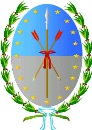 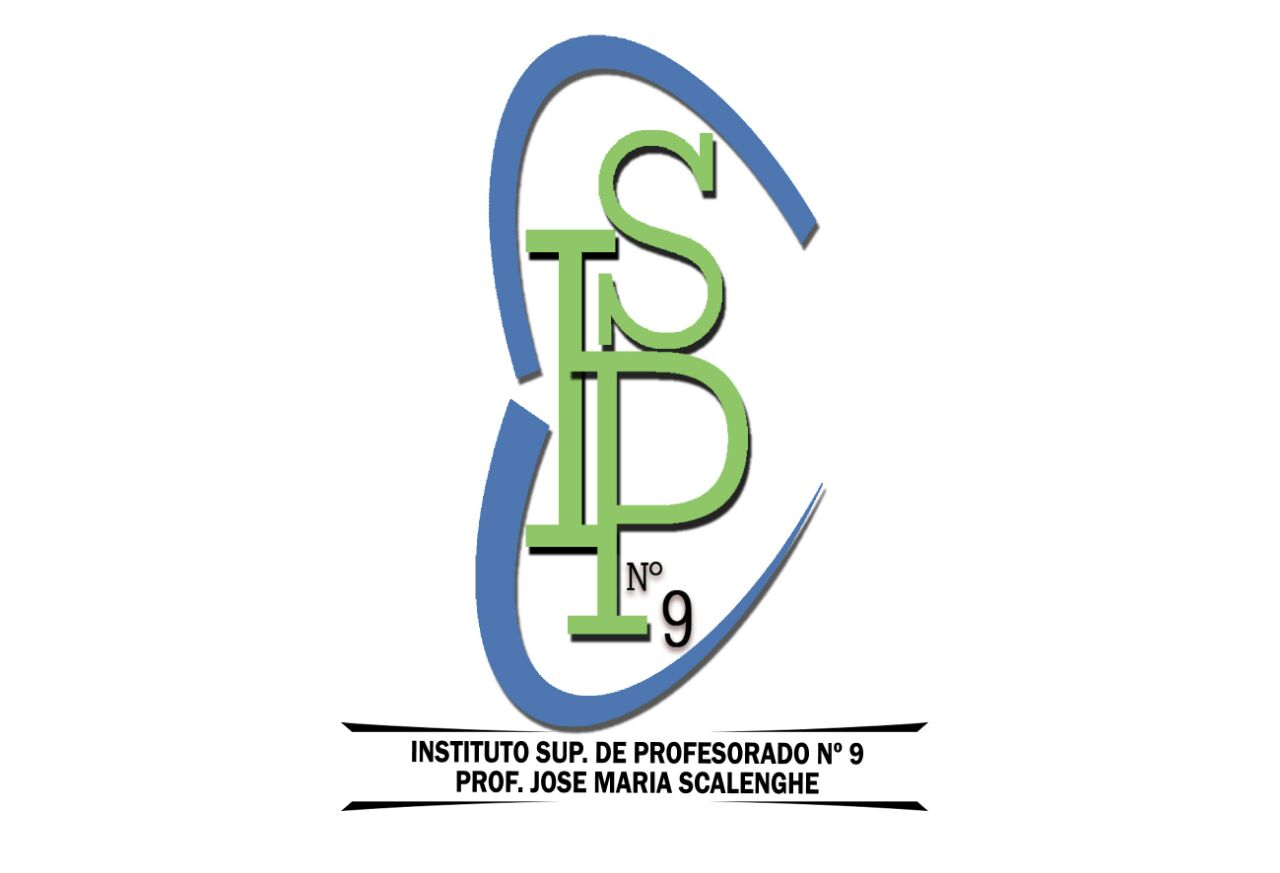 Carrera: Técnico Superior en Gestión de las OrganizacionesPlan: 378/16CONTROL SECRETARÍACONTROL SECRETARÍACarrera: Técnico Superior en Gestión de las OrganizacionesPlan: 378/16P. S.SIGAEApellido y Nombres:Apellido y Nombres:Apellido y Nombres:Apellido y Nombres:…………………………………………………………………………………..…………………………………………………………………………………..…………………………………………………………………………………..…………………………………………………………………………………..…………………………………………………………………………………..…………………………………………………………………………………..…………………………………………………………………………………..…………………………………………………………………………………..…………………………………………………………………………………..DNI Nº:………………………………………………………………………………………………………………………Edad:…………………………Nacionalidad:Nacionalidad:Nacionalidad:………………………...Lugar y fecha de nacimiento:Lugar y fecha de nacimiento:Lugar y fecha de nacimiento:Lugar y fecha de nacimiento:Lugar y fecha de nacimiento:………………………………………………………………………….………………………………………………………………………….………………………………………………………………………….………………………………………………………………………….………………………………………………………………………….………………………………………………………………………….………………………………………………………………………….………………………………………………………………………….Domicilio:Domicilio:………………………………………………….………………………………………………….………………………………………………….………………………………………………….………………………………………………….………………………………………………….………………………………………………….………………………………………………….Barrio:…………………………….…………………………….Teléfono Fijo:Teléfono Fijo:Teléfono Fijo:……………………………..……………………………..……………………………..……………………………..……………………………..Celular:…………………………………………..…………………………………………..…………………………………………..…………………………………………..Año de cursadoASIGNATURACATEGORÌA DE CURSADOCATEGORÌA DE CURSADOCATEGORÌA DE CURSADOFECHACambio categoríaAño de cursadoASIGNATURAREGULARREGULARLIBREFECHACambio categoríaAño de cursadoASIGNATURACON CURSADO PRESENCIALCON CURSADO SEMIPRESENCIALLIBREFECHACambio categoría1º AñoCOMUNICACIÓN1º AñoUNIDAD DE DEFINICIÓN INSTITUCIONAL I1º AñoECONOMÍA1º AñoMATEMÁTICA Y ESTADÍSITICA1º AñoCONTABILIDAD1º AñoINFORMÁTICA1º AñoADMINISTRACIÓN1º AñoGESTIÓN DE LA PRODUCCIÓN1º AñoGESTIÓN DEL CAPITAL HUMANO2º Año PROBLEMÁTICAS SOCIO CONTEMPORÁNEAS2º AñoUNIDAD DE DEFINICIÓN INSTITUCIONAL II2º AñoINNOVACIÓN Y DESARROLLO EMPRENDEDOR2º AñoINGLÉS TÉCNICOS2º AñoLEGISLACIÓN COMERCIAL Y TRIBUTARIA2º AñoGESTIÓN DE COMERCIALIZACIÓN E INVESTIGACIÓN COMERCIAL2º AñoGESTIÓN DE COSTOS2º AñoGESTIÓN CONTABLE2º AñoPRÁCTICA PROFESIONALIZANTE I3º AñoGESTIÓN DE SEGURIDAD, SALUD OCUPACIONAL Y MEDIO AMBIENTE3º AñoÉTICA Y RESPONSABILIDAD SOCIAL3º AñoLEGISLACIÓN LABORAL3º AñoESTRATEGIA EMPRESARIAL3º AñoSISTEMA DE INFORMACIÓN PARA LA GESTIÓN DE LAS ORGANIZACIONES3º AñoGESTIÓN FINANCIERA3º AñoEVALUACIÓN Y ADMINISTRACIÓN DE PROYECTOS DE INVERSIÓN3º AñoCONTROL DE GESTIÓN 3º AñoPRÁCTICA PROFESIONALIZANTE II